Birds I saw in the schoolyardPictureName (if known)NumberPlace seen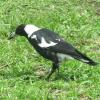 Magpie